FR12 – Mme. Levin		            L’heure de génie Eval 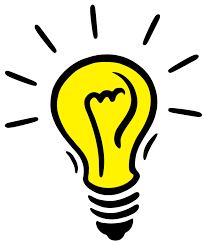 Nom:___________________________		Question:Project (Content & Visual):Written:Spoken:FR12 – Mme. Levin		            L’heure de génie Eval Nom:___________________________		Question:Project (Content & Visual):Written:Spoken: Project answers the question in-depth, with a creative and original answer. Content is organized, easy to follow/understand, and demonstrates evident effort. Visual presentation engages audience and includes all relevant information, including a demonstration, product or artifact.NYM    MM    MoM    FMNYM    MM    MoM    FMNYM    MM    MoM    FM Meaning is clear with minimal errors that do not distract from the overall message Writing is sophisticated yet comprehensible for the intended audience (relevant topic-related vocab is explained, at least 10 MM vocabulary is well-incorporated) Student demonstrates an understanding of a variety of sentence structures, tenses, and syntax (cumulative knowledge of French from grade 8-12)NYM    MM    MoM    FMNYM    MM    MoM    FMNYM    MM    MoM    FM Speaker is prepared, confident, and enthusiastic while speaking naturally (not reliant on notes) Speech is understandable to the audience (clear pronunciation, minimal English, pauses and slight grammatical errors do not impede flow of speech/conversation) Speaker stays on topic while answering questions in a thorough manner (complex sentences)NYM    MM    MoM    FMNYM    MM    MoM    FMNYM    MM    MoM    FM Project answers the question in-depth, with a creative and original answer. Content is organized, easy to follow/understand, and demonstrates evident effort. Visual presentation engages audience and includes all relevant information, including a demonstration, product or artifact.NYM    MM    MoM    FMNYM    MM    MoM    FMNYM    MM    MoM    FM Meaning is clear with minimal errors that do not distract from the overall message Writing is sophisticated yet comprehensible for the intended audience (relevant topic-related vocab is explained, at least 10 MM vocabulary is well-incorporated) Student demonstrates an understanding of a variety of sentence structures, tenses, and syntax (cumulative knowledge of French from grade 8-12)NYM    MM    MoM    FMNYM    MM    MoM    FMNYM    MM    MoM    FM Speaker is prepared, confident, and enthusiastic while speaking naturally (not reliant on notes) Speech is understandable to the audience (clear pronunciation, minimal English, pauses and slight grammatical errors do not impede flow of speech/conversation) Speaker stays on topic while answering questions in a thorough manner (complex sentences)NYM    MM    MoM    FMNYM    MM    MoM    FMNYM    MM    MoM    FM